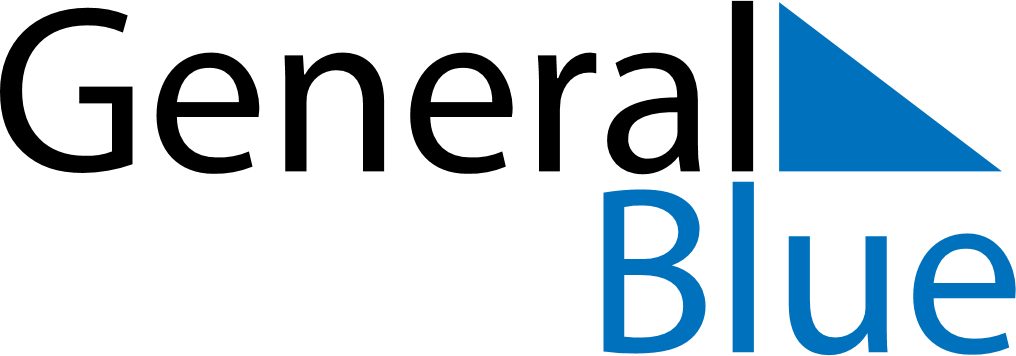 January 2024January 2024January 2024January 2024January 2024January 2024Joenkoeping, Joenkoeping, SwedenJoenkoeping, Joenkoeping, SwedenJoenkoeping, Joenkoeping, SwedenJoenkoeping, Joenkoeping, SwedenJoenkoeping, Joenkoeping, SwedenJoenkoeping, Joenkoeping, SwedenSunday Monday Tuesday Wednesday Thursday Friday Saturday 1 2 3 4 5 6 Sunrise: 8:47 AM Sunset: 3:25 PM Daylight: 6 hours and 38 minutes. Sunrise: 8:47 AM Sunset: 3:26 PM Daylight: 6 hours and 39 minutes. Sunrise: 8:46 AM Sunset: 3:28 PM Daylight: 6 hours and 41 minutes. Sunrise: 8:46 AM Sunset: 3:29 PM Daylight: 6 hours and 43 minutes. Sunrise: 8:45 AM Sunset: 3:30 PM Daylight: 6 hours and 45 minutes. Sunrise: 8:45 AM Sunset: 3:32 PM Daylight: 6 hours and 47 minutes. 7 8 9 10 11 12 13 Sunrise: 8:44 AM Sunset: 3:34 PM Daylight: 6 hours and 49 minutes. Sunrise: 8:43 AM Sunset: 3:35 PM Daylight: 6 hours and 52 minutes. Sunrise: 8:42 AM Sunset: 3:37 PM Daylight: 6 hours and 54 minutes. Sunrise: 8:41 AM Sunset: 3:39 PM Daylight: 6 hours and 57 minutes. Sunrise: 8:40 AM Sunset: 3:40 PM Daylight: 6 hours and 59 minutes. Sunrise: 8:39 AM Sunset: 3:42 PM Daylight: 7 hours and 2 minutes. Sunrise: 8:38 AM Sunset: 3:44 PM Daylight: 7 hours and 5 minutes. 14 15 16 17 18 19 20 Sunrise: 8:37 AM Sunset: 3:46 PM Daylight: 7 hours and 8 minutes. Sunrise: 8:36 AM Sunset: 3:48 PM Daylight: 7 hours and 11 minutes. Sunrise: 8:35 AM Sunset: 3:50 PM Daylight: 7 hours and 15 minutes. Sunrise: 8:33 AM Sunset: 3:52 PM Daylight: 7 hours and 18 minutes. Sunrise: 8:32 AM Sunset: 3:54 PM Daylight: 7 hours and 21 minutes. Sunrise: 8:31 AM Sunset: 3:56 PM Daylight: 7 hours and 25 minutes. Sunrise: 8:29 AM Sunset: 3:58 PM Daylight: 7 hours and 29 minutes. 21 22 23 24 25 26 27 Sunrise: 8:27 AM Sunset: 4:00 PM Daylight: 7 hours and 32 minutes. Sunrise: 8:26 AM Sunset: 4:02 PM Daylight: 7 hours and 36 minutes. Sunrise: 8:24 AM Sunset: 4:05 PM Daylight: 7 hours and 40 minutes. Sunrise: 8:23 AM Sunset: 4:07 PM Daylight: 7 hours and 44 minutes. Sunrise: 8:21 AM Sunset: 4:09 PM Daylight: 7 hours and 48 minutes. Sunrise: 8:19 AM Sunset: 4:11 PM Daylight: 7 hours and 52 minutes. Sunrise: 8:17 AM Sunset: 4:14 PM Daylight: 7 hours and 56 minutes. 28 29 30 31 Sunrise: 8:15 AM Sunset: 4:16 PM Daylight: 8 hours and 0 minutes. Sunrise: 8:13 AM Sunset: 4:18 PM Daylight: 8 hours and 4 minutes. Sunrise: 8:11 AM Sunset: 4:21 PM Daylight: 8 hours and 9 minutes. Sunrise: 8:09 AM Sunset: 4:23 PM Daylight: 8 hours and 13 minutes. 